10ISIGIDIMI SAMAXOSA, APRIL 1, 1871.    U-JEREMIAH WOODLAND    UHLALA ENAZO, EZITENGISA NGAMANANI ANGEPI,IMAZI, NAMATOKAZI ENKOMO, AMAHASHEKAZI,
IBOKWE, NEGUSHA.    UKUBA UFUNA IMPAHLA ENJALO, YIZA E-CRADOCK.       YIZA NGO MGQIBELO,Ngolwa 29 ku April,KWINTENGOKAZI ENKULU EYAKUBAKO ESKITI,
YEZINTO EZIFUYIWEYO.EDIKENI NASE-MKUBI SO,U-J. B. TEMLETT,Uhlala enempahla ezitengisayo ezilungi-
leyo, ezinje ngentlobontlobo zengubo;iswekile nekofu; intlobontlobo zekomityi
nepleti; ipuluwa, nepeki, nentlobontlobo
zezitya. Ingafunyanwa nenkoliso yezinto
ezifanele indlu.Izivato zokutshata nezinye intlobo zezi
vato. Nazo zonke intlobo zezilimo zinga
teugwa.Kvoanamayezana okupilisa zonke izifo,
nabo bonke ubulwelwe; ukuba alikabi, lixa
lokuba umntu afe.U-J. MILLS,Umhlanganiseli wabanamatyala,Nemali uyayibuta nemicimbi yabantsundu
uyayiquba ezindlwini zamatyala;Ezise DIKENI nase SINQENQENI
nase MPOFU.INCWADI ZESIKOLO,Zama-Ngesi nezama-Xosa.AMAPEPA, INTSIBA ZOKUBALA NE-INK
Zihlala zikoE-LOVEDALE,
Kwindlu yokutengisa Incwadi.U-A. T. GOODCHILD,
Ngumteteleli wamatyala entlobo
zonke E-DIKENI.Cape of Good Hope Telegraph Company, (Limited).TABLE OF RATES FOR THE TRANSMISSION OF MESSAGES;—Cape Town 	Caledon 	SWELLENDAM 	RlVERSDALE 	Mossel Bay 	George 	Uitenhage 	Port Elizabeth Grahamstown 	Fort Beaufort 	King Williamstown East London 	Simon’s Town 	Humansdorp 	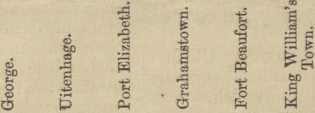 s. d.	s. d.	s. d.	s.	d.	s.	d.	s.	d.6	8 0	10 0	12	6	12	6	14	040	66	86	11	0	11	0	12	036	60	80	10	6	10	6	11	630	56	76	10	0	10	0	11	026	50	70	96	96	10 640	60	86	86	9640	...	20	50	50	606020	...	36366086	5036	...	203686503620	...	2096	60	60	36	2011 0	76	76	46	36	266	9 0 10 0 12 6 12 6 14 040	26	30	56	56	66s. d.15 6013    06011    07    664    63    62    660s. d.066006    69    010    012    612    6068    6S. d6 6 0 5 6 5 0 5 0 4    060 5    666 8 0 8 6The above rates include the charge for delivery of the Messages within half a mile of the several Offices of the Company; beyond half a mile,
and not exceeding one mile, sixpence will be charged for porterage ; and one sliding m addition for each mile or fraction of a mile after he first mile,
not exceeding three  miles ; beyond which distance the Company will not undertake to deliver any Message, except under special agreement.             A single Message may consist of any number of words not exceeding twenty and must include the name and address of both sender and receiverA further charge of one-third the above rates will be made for each ten words or fraction of ten words of which the Message may consist
exceeding twenty words.	OFFICE HOURS.The Hours for the Receipt and Dispatch of Messages,Cape Town, from 9 a.m. to 5 p.m.Simon’s Town, from 9 a.m. to 5 p.m.Caledon, 9 and 10 a.m., and 3 and 4 p.m.Swellendam, 9 to 11 a.m., and 2 to 4 p.m.Riversdale, 9 and 11 a.m,, 3 and 4 p.m.Mossel Bay, 9 a.m. to 5 p.m.George, 9 and 11 a.m., and 3 and 4 p.m.Printed and Published at the Lovedale Missionaryuntil further notice, have been fixed as follows:—Uitenhage, 9, 10, and 11 a.m. and 1, 2, and 4 p.m.Port Elizabeth, 9 a.m. to 5 p.m.Graham’s Town, 9 a.m. to 5 p.m.Fort Beaufort, 9, 10, and 11 a.m., and 2, 3, and 4 p.m.King Williamstown, 9 a.m. to 5 p.m.East London, 9 a.m. to 5 p.m.Humansdorp, 9 a.m., 1.30 and 4.30 p.m.Institution Press, about the first of each month.Capetown.Caledon.Swellendam.Riversdale.Mossel Bay.s. d.s. d.s. d.s. d.s. d.2 63 04 05- 02 62 63 03 6		3 02 62 63 04 03 02 62 65 03 63 02 65 64 03 63 02 68 06 66 05 65 0... 10 08 68 07 67 0	 12 611 010 610 09 6.... 12 611 010 610 09 6	 14 012 011 611 010 6... 15 614 013 012 612 02 03 64 65 06 0	 7	66 05 65 05 0